Ar Eiropas Savienības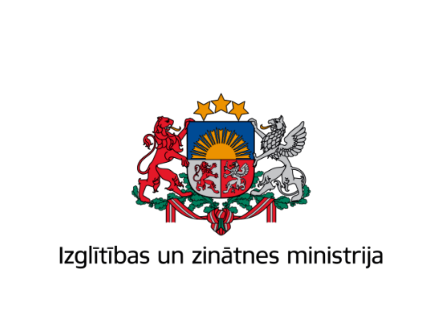 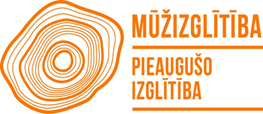 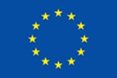 Erasmus+ Programmas atbalstu                                      Kurzemes  2. reģionālais seminārs “Pieaugušo neformālās izglītības kvalitāte”Eiropas Komisijas Erasmus+ programmas projekta„Nacionālie koordinatori Eiropas programmas īstenošanai pieaugušo izglītības jomā” (projekta Nr. 001Nr.567453-EPP-1-2015-1-LV-EPPKA3-AL-AGENDA) ietvaros.2016.gada 27.septembrīLiepājas Valsts tehnikumā, Vānes ielā 4, LiepājāSemināra darba kārtībaIzglītības un zinātnes ministrijas Erasmus + programmas projekts „Nacionālie koordinatori Eiropas programmas īstenošanai pieaugušo izglītības jomā” Līguma Nr. 2015-2772/001-001ietvaros.     10.45 – 11.00Dalībnieku reģistrācijaKafijaDalībnieku reģistrācijaKafija11.00-11.10Semināra atklāšanaKurzemes plānošanas reģiona administrācijas vadītāja Evita Dreijere11.10-11.20Projekta „Nacionālie koordinatori Eiropas programmas īstenošanai pieaugušo izglītības jomā” mērķiProjekta „Nacionālie koordinatori Eiropas programmas īstenošanai pieaugušo izglītības jomā” koordinatore Sarmīte Pīlāte11.20- 11.40Kurzemes reģiona pieaugušo izglītības tīkls: iestrādes un izaicinājumiProjekta „Nacionālie koordinatori Eiropas programmas īstenošanai pieaugušo izglītības jomā” eksperte, Kurzemes plānošanas reģiona izglītības eksperte Dr.paed. Ingrīda Muraškovska11.40-11.55NVA pieredze pieaugušo neformālās izglītības organizēšanā un kvalitātes kontrolēNVA Liepājas filiāles vadītāja Dace Baumane 11.55-12.10Liepājas Valsts tehnikuma pieredze  neformālās izglītības īstenošanā un atzīšanā Liepājas Valsts tehnikuma direktors Agris Ruperts12.10- 12.40KafijaKafija12.40-14.10Diskusija par pieaugušo neformālās izglītības kvalitātes prasībāmVada: Dr.paed. Ingrīda Muraškovska 14.10- 15.00Ekskursija – iepazīšanās ar  Liepājas Valsts tehnikumuEkskursija – iepazīšanās ar  Liepājas Valsts tehnikumu